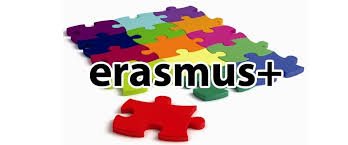 PROJECT SUMMARYWe - the children of Mother EarthSTRATEGIC PARTNERSHIP KA 229DURATION PERIOD 31.10.2018-30.05.2020PROJECT COORDINATOR - POLANDPARTNERS:ROMANIATURKEYLITHUANIAPORTUGALCROATIAThe project “We -the children of Mother Earth” focuses on changing young people behavior, habits, attitudes towards drinkable water, breathable air, edible food and other resources that are necessary for life to continue. European Commission’s 7th Action Programme to 2020 published in March 2015 emphasizes clean air and water, recycle, reuse and sustainability of resource efficiency. As the young people comprise nearly 30 percent of the global population and will be the decision makers of the future, their way of thinking about the environment is already shaping the world of tomorrow. If there is one thing we all worry about, it is the future and innovative methods that will be used at schools. It is the reason, why we should provide great sources to promote environmental awareness to our children, so as to give a clean and a bright future. Consequently, the main objectives of our project are to decrease and solve these problems and have more responsible individuals, promoting environmental awareness, creating environmentally-conscious citizens. Other important points of the project are: to strengthen the international cooperation through sharing good teaching learning practices; to prepare and deploy the education and training of professionals for equity, diversity and inclusion challenges in the learning environment; to encourage active citizenship and entrepreneurship, jointly carried out by 2 or more groups of young people from different countries; to facilitate the recognition and validation of knowledge, skills and competences acquired through formal, non-formal and informal learning. The idea of this project occurred among 6 project partners (Lithuania, Poland, Turkey, Croatia, Portugal, Romania) which are different with regards geography, culture, history, but at the same time share the idea, that it is our duty, as educators, to make our pupils aware that nature around us is being threatened and that together we can make a difference.All the project partners have had experience in being involved in similar projects and this made clear the objectives. This project involves students 13 - 17 years old, of various levels of language competence and backgrounds in, which will help to experience and better understand what it means to be a valuable citizen of Europe with many competences in. The methodology used for the project implementation will be based on the use of non-formal education methods and learning through discovery. It includes learning-by-doing and cooperative learning: learning by doing and through debate with others in a context of a team work. Another innovative feature will be the development, test, adapt and implement new forms of learning and providing education and training, notably strategic use of open educational resources (OER) and better exploitation of the ICT potential. The pupils will decide on the direction and implementation of project, methods of communication with partner countries, workshops and all related activities. Every partner has its own part in project realization and at the same time all the partners are responsible for: creating ‘ECOTEAM’ in every school, that will do all the recycling activities, cooperate with an expert organization and create Green Corner Libraries at schools; School administration - to arrange regular meetings with local authorities and parents to emphasize the importance of the Project and its future, tree planting and nature observing activities; implementation of the lesson plans prepared by partner schools into curricular; parents and students at their schools by a presentation/ workshops; preparing 3 lesson plans for each topic -learning about forests -world heritages -water -pollution -climate change -global warming; disseminating the project. The outputs are: Educational material DVD 'Green Citizens' serves a good practice in IC T field, as new skills will be mastered about making a special movie; A book of stories ‘Sad and Happy Heroes of the Nature ' to inform younger generation of the issues around the society;Walking around - booklet (to discover partners towns and countries); A brochure about project and partners' schools; Water and Culture -a joint work about the important rivers/ seas in-around our countries, how they affected the ways of living, culture...; An environmental guide of the world's oceans and animals under danger; E-book about Global warming; Informative brochures about types of pollution and solutions; A booklet of FORESTS; Lexical environment dictionary in 6 languages;Ppts of the World Heritages in partner countries. Impact and benefit: colleagues will use outputs in their lessons; ecoteams will become traditional teams at school, responsible for events and duties; the participants will also work with other teams; the target groups gain a new environmental attitude.________________________________________________________________Proiectul "Noi, copiii mamei Pământ" se concentrează pe schimbarea comportamentului tinerilor, a obiceiurilor, a atitudinilor față de apa potabilă, aerul respirabil, alimentele comestibile și alte resurse necesare continuării vieții. Cel de-al 7-lea program de acțiune al Comisiei Europene, publicat în martie 2015, pentru 2020, subliniază importanța aerului curat și a apei, importanța reciclării, a reutilizării și eficiența sustenabilității  resurselor. Având în vedere că tinerii reprezintă aproape 30% din populația globală și vor fi factorii de decizie ai viitorului, modul lor de gândire cu privire la mediul înconjurător modelează deja lumea de mâine.Dacă există un lucru  care ne îngrijorează pe  toți, este vorba de metodele viitoare și inovatoare care vor fi folosite în școli. Acesta este motivul pentru care ar trebui să oferim surse importante pentru a promova conștientizarea ecologică copiilor noștri, pentru a avea un viitor curat și luminos. În consecință, principalele obiective ale proiectului nostru sunt  diminuarea și  rezolvarea acestor probleme, precum  și de a avea mai mulți indivizi responsabili, de a promova conștientizarea mediului, de a crea cetățeni conștienți de mediul înconjurător. Alte puncte importante ale proiectului sunt: ​​consolidarea cooperării internaționale prin împărtășirea bunelor practici de învățare în predare;  pregătirea și  desfășurarea educației și a formării profesionale a specialiștilor  pentru a face față problemelor legate de echitate, diversitate și incluziune în mediul educațional; încurajarea spiritului civic și a antreprenoriatului, desfășurate în comun de două sau mai multe grupuri de tineri din diferite țări; facilitarea recunoașterii și a validării cunoștințelor, a competențelor și a aptitudinilor dobândite prin învățarea formală, non-formală și informală.Ideea acestui proiect a luat naștere între 6 parteneri de proiect (Lituania, Polonia, Turcia, Croația, Portugalia, România) care sunt diferiți în ceea ce privește geografia, cultura, istoria, dar în același timp împărtășesc ideea că este datoria noastră, ca educatori, de a-i face pe elevii noștri conștienți de faptul că natura din  este amenințată și că împreună putem face diferența.Toți partenerii proiectului au  experiență în  proiecte similare, ceea ce a clarificat obiectivele. Acest proiect implică elevi cu vârste  între 13 și 17 ani, cu diferite niveluri de competență lingvistică, ceea ce îi va  ajuta la cunoașterea și înțelegerea mai bună a ceea ce înseamnă a fi un cetățean valoros, competitiv  în Europa. Metodologia utilizată pentru implementarea proiectului se va baza pe utilizarea metodelor educaționale non-formale și a învățării prin descoperire. Aceasta include învățarea prin practică și învățarea prin cooperare: învățarea prin practică și prin dezbateri cu alții într-un context de lucru în echipă. O altă caracteristică inovatoare va fi dezvoltarea, testarea, adaptarea și punerea în aplicare a unor noi forme de învățare și furnizare de educație și formare, în special utilizarea strategică a resurselor educaționale deschise (OER) și o mai bună exploatare a potențialului TIC. Elevii vor decide cu privire la direcția și implementarea proiectului, a metodelor de comunicare cu țările partenere, atelierelor și a tuturor  activitățile conexe.Fiecare partener are rolul său în realizarea proiectului și, în același timp, toți partenerii sunt responsabili pentru: crearea "ECOTEAM" în fiecare școală, care va face toate activitățile de reciclare, va coopera cu o organizație de experți și va crea Biblioteci Green Corner în școli. Administrația școlară va organiza întâlniri regulate cu autoritățile locale și părinții, pentru a sublinia importanța proiectului și a viitorului său, pentru a organiza activități de plantare a copacilor și de observare a naturii; vor fi implementate planurile de lecții elaborate de școlile partenere, în curriculum; părinții și elevii - la nivelul școlilor lor - vor organiza ateliere de lucru; vor fi pregătirea  3 planuri de lecții pentru fiecare subiect - cursuri despre păduri - moștenirea umanități - apă - poluare - schimbare climatică - încălzire globală; va avea loc diseminarea proiectului. Rezultatele proiectului sunt: ​​- materiale educaționale - DVD "Cetățenii verzi" - care vor servi ca bază a bunelor practici în domeniul TIC, deoarece  vor fi dezvoltate noi abilități prin realizarea unui film special; - o carte de povești "Eroii triști și fericiți ai naturii" pentru a informa tinerele generații despre problemele din cadrul societății;- ”La plimbare” - broșură (pentru a descoperi orașele și țările partenere); - o broșură despre școlile partenerilor participanți în proiect; - ”Apă și Cultură” - o activitate comună cu privire la râurile / mările importante din/în jurul țărilor noastre, modul în care acestea au influențat modurile de trai, cultura etc.; - un ghid de mediu al oceanelor lumii și al animalelor în pericol; - E-book despre încălzirea globală;- broșuri informative despre tipurile de poluare și soluții de blocare a acestora; - o broșură despre PĂDURI; - un Dicționar lexical de mediu în 6 limbi;- PPT-urile despre patrimoniul mondial, în țările partenere. Impact și beneficii: colegii vor folosi rezultate în lecțiile lor; ecoteam-urile vor deveni echipe tradiționale în școli, responsabile pentru evenimente și îndatoriri; participanții vor lucra și cu alte echipe; grupurile țintă dobândesc o nouă atitudine față de mediu.